Wall-mounted fan EMA 16Packing unit: 1 pieceRange: 
Article number: 080274Manufacturer: MAICO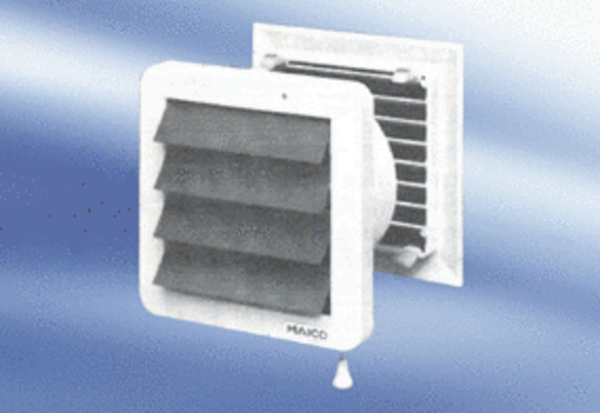 